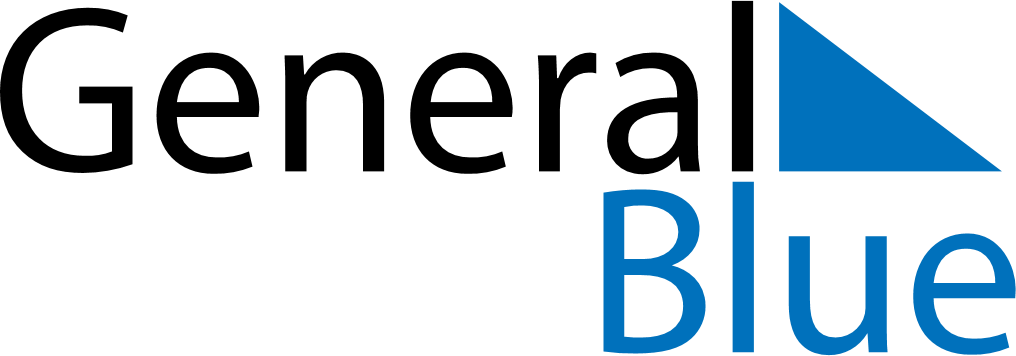 2024 - Q1Vietnam2024 - Q1Vietnam2024 - Q1Vietnam2024 - Q1Vietnam2024 - Q1Vietnam2024 - Q1Vietnam January 2024 January 2024 January 2024SundayMondayMondayTuesdayWednesdayThursdayFridaySaturday1123456788910111213141515161718192021222223242526272829293031 February 2024 February 2024 February 2024SundayMondayMondayTuesdayWednesdayThursdayFridaySaturday12345567891011121213141516171819192021222324252626272829 March 2024 March 2024 March 2024SundayMondayMondayTuesdayWednesdayThursdayFridaySaturday123445678910111112131415161718181920212223242525262728293031Jan 1: New Year’s DayFeb 2: Kitchen guardiansFeb 3: Communist Party of Viet Nam Foundation AnniversaryFeb 9: Vietnamese New Year HolidaysFeb 10: Vietnamese New YearFeb 14: Victory of Ngọc Hồi-Đống ĐaFeb 24: Lantern FestivalMar 8: International Women’s Day